WESOŁYCH ŚWIĄT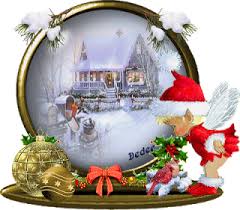 Z okazji nadchodzących Świąt Bożego Narodzenia                                                        pragniemy przesłać  najserdeczniejsze życzenia.                                                                                                                                        Niech nadchodzące Święta  będą 
niezapomnianym czasem spędzonym
bez pośpiechu, trosk i zmartwień.
Życzymy, aby odbyły się w spokoju,
radości wśród Rodziny, Przyjaciół
oraz wszystkich Bliskich osób.
A wraz z nadchodzącym Nowym Rokiem
życzymy dużo zdrowia  i szczęścia. Niech spełnią się te
najskrytsze marzenia.            Dyrekcja ,Pracownicy Przedszkola Nr 20                      „Śmiałka Umiałka”